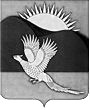 АДМИНИСТРАЦИЯПАРТИЗАНСКОГО МУНИЦИПАЛЬНОГО РАЙОНАПРИМОРСКОГО КРАЯПОСТАНОВЛЕНИЕ10.04.2015                                            село Владимиро-Александровское                                                        № 258О внесении изменений в приложение к постановлениюадминистрации Партизанского муниципального районаот 28.04.2012 № 429 «О формировании Перечня земельныхучастков, предназначенных для предоставления гражданам,имеющим трех и более детей, в собственность бесплатно»(в редакции постановления от 19.03.2015 № 196)На основании Федерального закона от 06.10.2003 № 131-ФЗ «Об общих принципах организации местного самоуправления в Российской Федерации», Земельного кодекса Российской Федерации, Закона Приморского края                  от 08.11.2011 № 837-КЗ «О бесплатном предоставлении земельных участков гражданам, имеющим трех и более детей, в Приморском крае», руководствуясь статьями 28, 31 Устава Партизанского муниципального района, администрация Партизанского муниципального районаПОСТАНОВЛЯЕТ:1. Внести изменения в приложение к постановлению администрации Партизанского муниципального района от 28.04.2012 № 429 «О формировании Перечня земельных участков, предназначенных для предоставления гражданам, имеющим трех и более детей, в собственность бесплатно»                        (в редакции постановления от 19.03.2015 № 196), дополнив перечень следующими сведениями:232. Общему отделу администрации Партизанского муниципального района (Кожухарова) опубликовать настоящее постановление в газете «Золотая Долина» и разместить на официальном сайте администрации Партизанского муниципального района в информационно-телекоммуникационной сети «Интернет» (далее - сайт) в тематической рубрике «Муниципальные правовые акты». 3. Управлению по распоряжению муниципальной собственностью администрации Партизанского муниципального района (Зайцева) внести изменения в перечень земельных участков, предназначенных для предоставления гражданам, имеющим трех и более детей, в собственность бесплатно, и разместить в актуальном состоянии на сайте в тематической рубрике «Многодетным семьям».И.о. главы Партизанскогомуниципального района						 В.Г.ГоловчанскийСведения о земельном участкеСведения о земельном участкеСведения о земельном участкеСведения о земельном участкеКадастровый номер земельного участкаПлощадь, кв.мВид разрешенного использованияМестоположение25:13:020212:7571500для индивидуального жилищного строительстваУчасток находится примерно в 293 метрахот ориентира по направлению на юг. Почтовый адрес ориентира: Приморский край, Партизанский район, с.Перетино, ул.Кости Рослого, д.1625:13:020212:7551500для индивидуального жилищного строительстваУчасток находится примерно в 291 метреот ориентира по направлению на юго-запад. Почтовый адрес ориентира: Приморский край, Партизанский район, с.Перетино, ул.Кости Рослого, д.1625:13:020212:7591500для индивидуального жилищного строительстваУчасток находится примерно в 300 метрахот ориентира по направлению на юг. Почтовый адрес ориентира: Приморский край, Партизанский район, с.Перетино, ул.Кости Рослого, д.1625:13:020212:7581500для индивидуального жилищного строительстваУчасток находится примерно в 255 метрахот ориентира по направлению на юго-восток. Почтовый адрес ориентира: Приморский край, Партизанский район, с.Перетино, ул.Кости Рослого, д.1625:13:020212:7561500для индивидуального жилищного строительстваУчасток находится примерно в 287 метрахот ориентира по направлению на юг. Почтовый адрес ориентира: Приморский край, Партизанский район, с.Перетино, ул.Кости Рослого, д.1625:13:020212:7541500для индивидуального жилищного строительстваУчасток находится примерно в 230 метрахот ориентира по направлению на юг. Почтовый адрес ориентира: Приморский край, Партизанский район, с.Перетино, ул.Кости Рослого, д.1625:13:020212:7601500для индивидуального жилищного строительстваУчасток находится примерно в 295 метрахот ориентира по направлению на юго-запад. Почтовый адрес ориентира: Приморский край, Партизанский район, с.Перетино, ул.Кости Рослого, д.1625:13:020212:7621500для индивидуального жилищного строительстваУчасток находится примерно в 228 метрахот ориентира по направлению на юго-запад. Почтовый адрес ориентира: Приморский край, Партизанский район, с.Перетино, ул.Кости Рослого, д.1625:13:020212:7611500для индивидуального жилищного строительстваУчасток находится примерно в 235 метрахот ориентира по направлению на юг. Почтовый адрес ориентира: Приморский край, Партизанский район, с.Перетино, ул.Кости Рослого, д.1625:13:020212:7631500для индивидуального жилищного строительстваУчасток находится примерно в 245 метрахот ориентира по направлению на юг. Почтовый адрес ориентира: Приморский край, Партизанский район, с.Перетино, ул.Кости Рослого, д.16